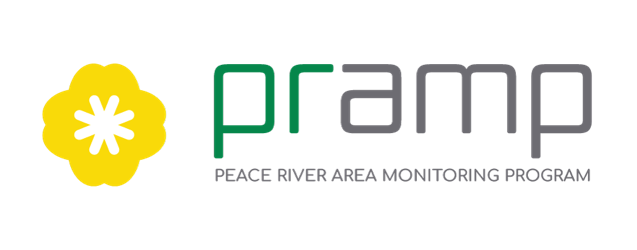 PRAMP Technical Working Groupdraft AGENDASeptember 26th, 2018 1:00pm – 4:00pmIn Person: Sawridge Inn & Conference Centre - 9510 100 St, Peace RiverTeleconference: 1 866 850-3419    Code: 366 952 7735 #Chairs: Michael Bisaga & Lily LinTimeDiscussionDiscussion LeaderPackage IDDesired Endpoint1.0Opening1:001.1IntroductionsAll1.2Adoption of AgendaMike B.A1.3Adoption of Minutes (June 5, 2018)Mike B.B1.4Follow-up on action listMike B.2.0Standing Business1:052.1AdministrationUpdate on planning for 2018-19, contractsUpdate on PRC monitoring stationOSM Standard Operating Procedure Consolidation ProjectDraft TRS Ambient Air Quality ObjectiveMike B.,KarlaCUpdate the TWG on medium and long-term technical planning Update the TWG on plans to integrate the PRC monitoring program into the PRAMP network.2:002.2Continuous Monitoring ProgramDashboard Report Review (May, June and July)Review operations issuesAnnual report draft overviewMike B.,Lily,Maxxam StaffD,E,FJCollectively review Dashboard Reports, operations issues, monitoring results.Make decision on final annual report 2:452.3Canister Sampling Program Update AH & AHS feedback regarding canister resultsMethane-based triggersRelationship between TRS and NMHC concentrations Mike B.,LilyIReview and decide on recommendation for methane-based canister triggers.Review correlation of TRS and HC3:452.4Portable Station Site Selection Update on procurement and commissioningDiscuss portable station siting criteriaMike B.,LilyGHReview and make recommendation for standard siting procedure3.0Closure3:453.1Round tableAll3:553.2Next Meeting: TBD 4:003.3AdjournmentMike B.